№ п/пНаименование товара, работ, услугЕд. изм.Кол-воТехнические, функциональные характеристикиТехнические, функциональные характеристики№ п/пНаименование товара, работ, услугЕд. изм.Кол-воПоказатель (наименование комплектующего, технического параметра и т.п.)Описание, значение1.Детский игровой комплекс ДИК 1.37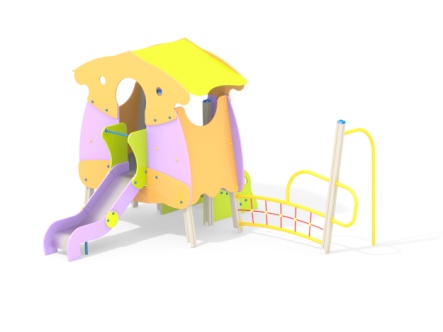 Шт. 11.Детский игровой комплекс ДИК 1.37Шт. 1Высота  (мм.) 2795(± 10мм)1.Детский игровой комплекс ДИК 1.37Шт. 1Длина  (мм.)4600(± 10мм)1.Детский игровой комплекс ДИК 1.37Шт. 1Ширина  (мм.) 3800(± 10мм)1.Детский игровой комплекс ДИК 1.37Шт. 1Высота площадки (мм)9001.Детский игровой комплекс ДИК 1.37Шт. 1Применяемые материалыПрименяемые материалы1.Детский игровой комплекс ДИК 1.37Шт. 1Декоративные  фанерные элементыводостойкая фанера марки ФСФ сорт не ниже 2/2 толщиной не менее 15 мм (± 2мм) все углы фанеры должны быть закругленными, радиус не менее 20мм,ГОСТР 52169-2012.1.Детский игровой комплекс ДИК 1.37Шт. 1СтолбыВ кол-ве11шт. клееного деревянного  бруса, сечением не менее 100х100 мм и имеющими скругленный профиль с канавкой посередине. Сверху столбы должны заканчиваться пластиковой  заглушкой синего цвета в форме четырехгранной усеченной пирамиды.Снизу столбы должны оканчиваться металлическими оцинкованными  подпятниками выполненным из листовой стали толщиной не менее 4мм и трубы диаметром не менее 57 мм (толщина стенки 3.5 мм).Усиление устойчивости конструкции гимнастического комплекса со стороны металлических дуг должно обеспечиваться за счет крепления, перпендикулярно подпятнику этого столба, закладного элемента из профильной трубы сечением не менее 50х25 мм. Усиливающий закладной элемент крепится к столбу на два глухаря.  Подпятники должны заканчиваться монтажными круглыми фланцами, выполненными из стали толщиной не менее 3 мм. Нижняя часть подпятников и закладных элементов бетонируются в землю.1.Детский игровой комплекс ДИК 1.37Шт. 1Полы башен В количестве 1 шт. должен быть выполнен из ламинированной, противоскользящей, влагостойкой фанеры толщиной не менее 18 мм, площадью не менее 2м², опирающейся натрубу сечением не менее 50х50 мм с ушками из металлического листа толщиной не менее 4 мм. 1.Детский игровой комплекс ДИК 1.37Шт. 1Лестница 900В кол-ве 1шт. Ступеньки должны быть выполнены из ламинированной противоскользящей, фанеры толщиной не менее 18 мм и деревянного бруса сечением не менее 40х90 мм.скрепленными между собой.Устанавливаться в отфрезерованный паз в перилах. Перила выполнены из влагостойкой фанеры марки ФСФ сорт не ниже 2/2 и толщиной не менее 24мм. Для бетонирования используются металлические закладные детали, закрепленные на перилах и окрашенные порошковой полимерной краской зеленого цвета.1.Детский игровой комплекс ДИК 1.37Шт. 1Горка, высота 900В кол-ве 1шт. Каркас должен быть выполнен из профильной трубы сечением не менее 50х25х2мм и утоплен в отфрезерованный паз фанерного борта по всей длине. Желоб должен быть изготовлен из единого листа не ржавеющей стали, толщиной не менее 1,5 мм, приваренным к каркасу горки. Борта горки выполнены из влагостойкой фанеры марки ФСФ сорт не ниже 2/2  толщиной не менее 24 мм и высотой не менее 120мм. Боковые ограждения ската горки выполнены из влагостойкой фанеры марки ФСФ сорт не ниже 2/2 толщиной не менее 24мм, высотой не менее 700мм и оборудованы поручнем ограничителем на высоте  не менее 600мм. Поручень должен быть выполнен  из металлической трубы диаметром не менее 32 мм и толщиной стенки 3.5 мм с двумя штампованными ушками из стали не менее 4 мм, под 4 мебельных болта.1.Детский игровой комплекс ДИК 1.37Шт. 1КрышаВ кол-ве 1 шт. Скаты крыши выполнены из фанеры толщиной не менее 15мм и утоплены в пазы фасадов и скрепляются между собой на оцинкованные уголки 50х50х2,5мм не менее12 шт.1.Детский игровой комплекс ДИК 1.37Шт. 1Стойка и ручкаВ кол-ве 2шт. выполнены из трубы диаметром  не менее 42мм и толщиной стенки не менее 3.5мм. Стойкадолжна заканчиваться монтажным круглым фланцем, выполненным из стали толщиной не менее 3мм, который бетонируются в землю.1.Детский игровой комплекс ДИК 1.37Шт. 1Спортивный элементВ кол-ве 1 шт. выполнены из трубы диаметром  не менее 42 мм и толщиной стенки не менее 3.5 мм. Сетка должна быть выполнена из полипропиленового армированного каната, скрепленного между собой антивандальной и безопасной  пластиковойстяжкой троса.1.Детский игровой комплекс ДИК 1.37Шт. 1Ограждения башниВ кол-ве 11 шт. должна быть выполнена из влагостойкой фанеры марки ФСФ сорт не ниже 2/2 и толщиной не менее 24 мм.1.Детский игровой комплекс ДИК 1.37Шт. 1Кронштейн на боковые ограждения горкиВ кол-ве 2шт. должен быть выполнен  из металлической трубы диметром не менее 25мм и толщиной стенки 2.5мм  с тремя штампованными ушками, выполненными из листовой стали толщиной не менее 4мм, под 4самореза и два мебельных болта.1.Детский игровой комплекс ДИК 1.37Шт. 1МатериалыКлееный деревянный брус и деревянные бруски должны быть выполнены из сосновой древесины, подвергнуты специальной обработке и сушке до мебельной влажности 7-10%, тщательно отшлифованы  со всех сторон и покрашены в заводских условиях профессиональными двух компонентными красками, Влагостойкая фанера должна быть  марки ФСФ сорт не ниже 2/2, все торцы фанеры должны быть закругленными, радиус не менее 20мм, ГОСТ р 52169-2012 и окрашенная двухкомпонентной краской, специально предназначенной для применения на детских площадках, стойкой к сложным погодным условиям, истиранию, устойчивой к воздействию ультрафиолета и влаги. Металл покрашен полимерной-порошковой краской. Заглушки пластиковые, цветные.Все метизы оцинкованы.1.Детский игровой комплекс ДИК 1.37Шт. 1ОписаниеДетский игровой комплекс состоит башни, на башне установлена крыша, лестница, горка, фанерные ограждения. Башня имеет продолжение в виде спортивного элемента, который состоит из элемента с сеткой полипропиленовой, ручки, изогнутой стойки.Все резьбовые соединения должны быть закрыты разноцветными пластиковыми заглушками.